Рекомендации к написанию отзыва о прочитанной книгеОтзыв может быть написан в виде рассуждения, которое обычно содержит:-тезис (мнение читателя о книге); -доказательства справедливости этого тезиса;-вывод (общая оценка книги).В отзыве можно рассказать о том, где, когда и при каких обстоятельствах автор отзыва узнал о книге, как складывалось его впечатление о ней.Кроме того, в отзыве может содержаться описание внешнего вида книги, её иллюстраций.В работе над отзывом вам помогут следующие вопросы: 1. Каковы тема и основная мысль произведения?2. Где и когда происходят изображённые в произведении события?3. Какие места в книге произвели на вас наиболее сильное впечатление?4. Кто из героев особенно понравился? Почему?5. Что вам запомнилось, что показалось необычным?6. Чем обогатила вас книга? Над какими вопросами она заставила задуматься?7. Помогли ли вам лучше понять книгу помещённые в ней иллюстрации, предисловие, послесловие?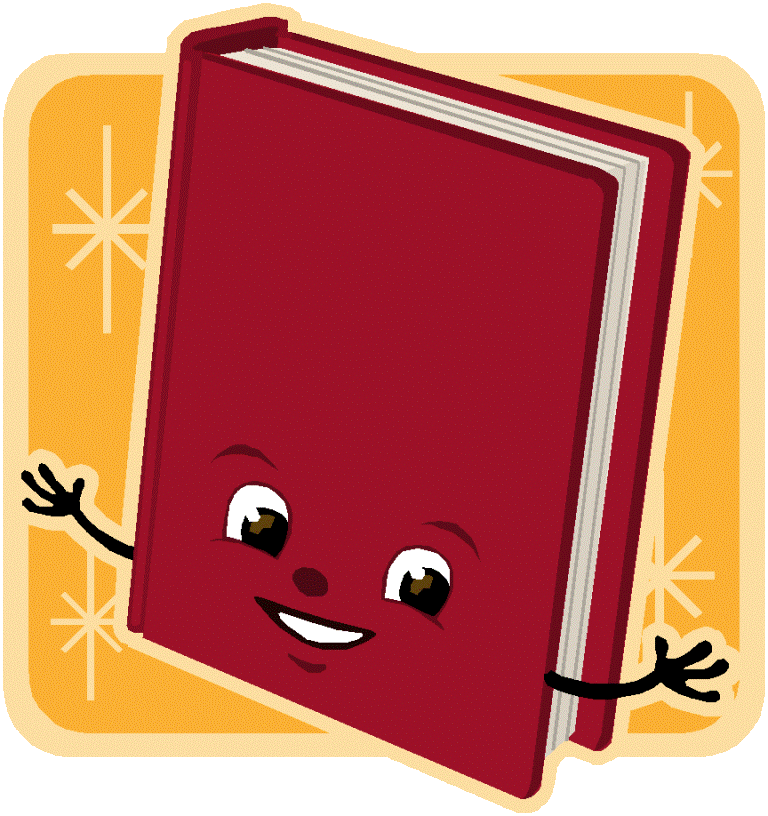 